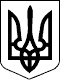 129 СЕСІЯ  ЩАСЛИВЦЕВСЬКОЇ СІЛЬСЬКОЇ РАДИ7 СКЛИКАННЯРІШЕННЯ 16.10.2020 р.                                       № 2645с. ЩасливцевеПро впорядкування адрес при поділі земельної ділянки приватної власностіРозглянувши заяву фізичної особи гр. ***щодо впорядкування (присвоєння) адреси новостворюваним земельним ділянкам що утворюються шляхом поділу земельної ділянки приватної власності, враховуючи договір дарування від 16.09.2020р., витяг  з Державного реєстру речових прав на нерухоме майно про реєстрацію права власності та надані документи керуючись ст. 26 Закону України "Про місцеве самоврядування в Україні", сесія Щасливцевської сільської ради ВИРІШИЛА:1.Погодити  *** схему поділу земельної ділянки в с. Щасливцеве, вул. Морська, *** загальною площею 0,2881 га, що належить йому на праві приватної власності згідно витягу  з Державного реєстру речових прав на нерухоме майно про реєстрацію права власності (індексний номер витягу *** від 16.09.2020р., реєстраційний номер обʼєкта нерухомого майна ***, номер запису про право власності ***, кадастровий номер 6522186500:21:040:00***) для будівництва житлового будинку, господарських будівель і споруд (присадибна ділянка) - на три самостійні земельні ділянки:1) площею 0,1350 га;2) площею 0,1350 га;3) площею 0.0181 га.2.Новостворюваній другій земельній ділянці площею 0,1350 га присвоїти адресу с. Щасливцеве, вул. Морська, ***, третій земельній ділянці площею 0,0181 присвоїти адресу с. Щасливцеве, вул. Морська***. За першою земельною ділянками площею 0,1350 га залишити адресу без змін с. Щасливцеве, вул. Морська, ***. 3. Контроль за виконанням цього рішення покласти на постійну комісію Щасливцевської сільської ради з питань регулювання земельних відносин та охорони навколишнього середовища.Сільський голова                                                                    В. ПЛОХУШКО